ИНСТРУКЦИЯ ПО ЭКСПЛУАТАЦИИУСТАНОВКА ИЗДЕЛИЯМонтаж изделия должна проводить организация, имеющая допуск к монтажным работам.1. Подготовить ровную горизонтальную поверхность под установку.2. Пробурить ямы, расположенных по схеме - рисунок 1,  диаметром 400 мм на глубину 1200 мм – 7 шт. и 700 мм – 2 шт. под стойки поз. 2.  Дно каждой ямы засыпать щебнем слоем  200 мм. 3. Установить изделие в ямы, залить бетоном до уровня площадки, дать затвердеть. ПРАВИЛА ТРАНСПОРТИРОВКИИзделие должно транспортироваться грузовым транспортом с соблюдением правил для конкретного вида транспорта.ПРАВИЛА ЭКСПЛУАТАЦИИ1. Используйте изделие  по назначению.2. Дети до 14 лет допускаются до эксплуатации изделия только под руководством аттестованного инструктора.ПРАВИЛА ХРАНЕНИЯИзделие хранить в помещениях, обеспечивающих сохранность от механических повреждений, попадания влаги и действия агрессивных сред.	ГАРАНТИЙНЫЕ ОБЯЗАТЕЛЬСТВАИзготовитель гарантирует соответствие изделия техническим требованиям при соблюдении потребителем условий эксплуатации и хранения и при наличии паспорта на изделие.Гарантийный срок эксплуатации – 12 месяцев со дня получения изделия потребителем. Гарантийный ремонт осуществляется только при наличии паспорта.СВЕДЕНИЯ О РЕКЛАМАЦИЯХВ случае обнаружения дефектов и неисправностей потребитель имеет право предъявить рекламацию в течение 30 дней с момента получения изделия, а Изготовитель обязуется удовлетворить требования по рекламации в течение 30 дней с момента её получения. Гарантийный ремонт осуществляется при наличии паспорта.СВИДЕТЕЛЬСТВО О ПРОДАЖЕДата  ________________________ 	Подпись продавца   __________________Дата  ________________________	 Подпись покупателя   _______________ ООО  «Пумори – Спорт»Комплекс гимнастический турники, брусья, наклонная скамьяПаспорт – описаниеВА-17.000 ПС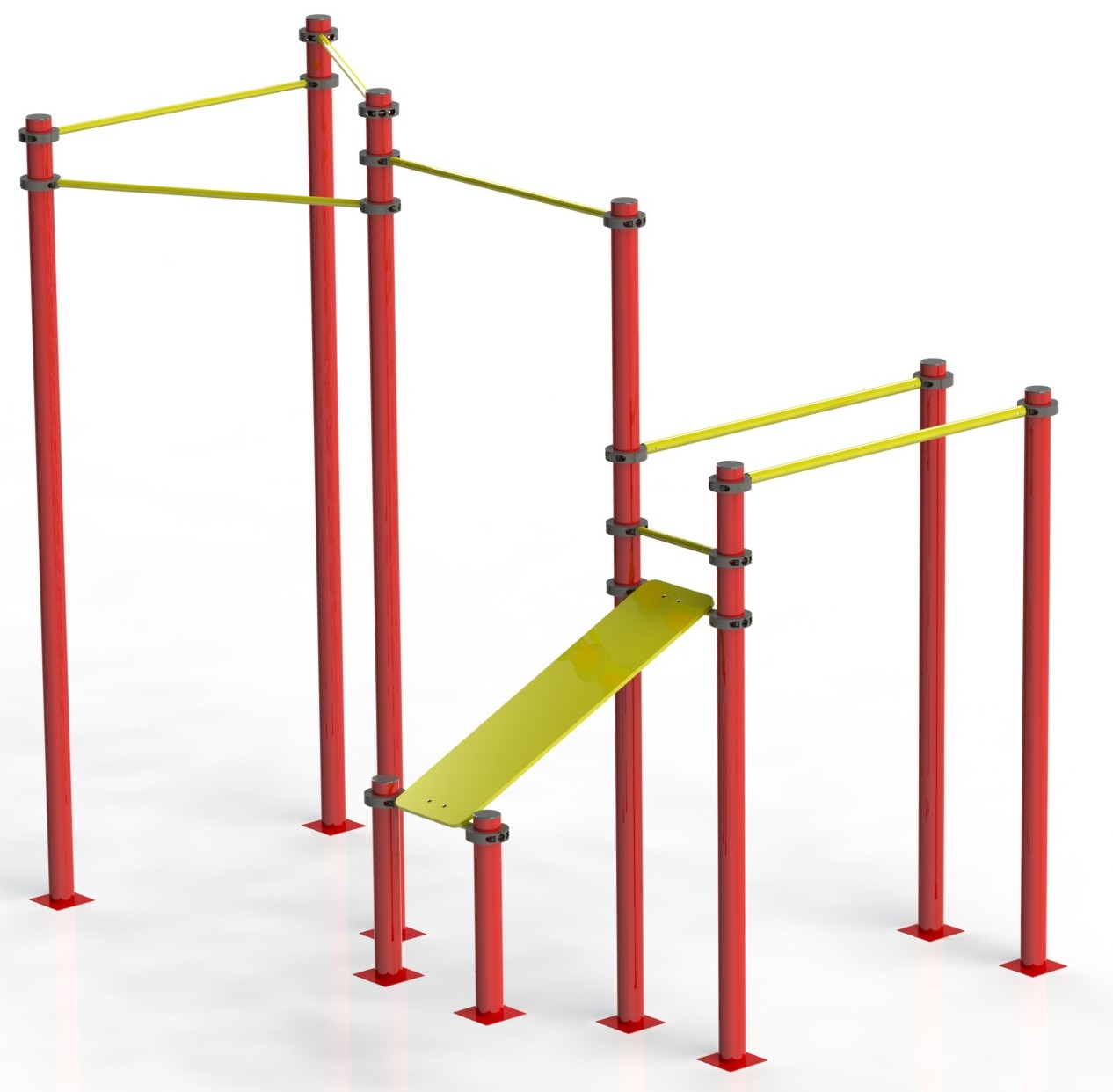 Россия, 620142, г. Екатеринбург, ул. Монтёрская, 3Тел.: (343) 287-93-70; 287-93-80E-mail:psp@pumori.ruwww.pumorisport.ruТЕХНИЧЕСКОЕ ОПИСАНИЕВВЕДЕНИЕТехническое описание предназначено для изучения конструкции и содержит технические данные и сведения об устройстве изделия, необходимые для обеспечения его правильной эксплуатации.НАЗНАЧЕНИЕИзделие предназначено для установки на открытых спортивных площадках. Изделие может быть использовано в качестве тренажера для определения силы мышц. ТЕХНИЧЕСКИЕ ДАННЫЕГабаритные  размеры (не более):Длина, мм											3600Ширина, мм											3150Высота, мм											3600Масса, кг												365УСТРОЙСТВО ИЗДЕЛИЯИспользуемый сортамент: труба Ø108х3мм, Ø48х3,5мм,  Ø33,5х3,2мм.Покрытие:	металл – ППП, фанера – НЦ.Прочие материалы:	 хомут пластиковый, заглушки пластиковые, фанера S18мм.КОМПЛЕКТНОСТЬСтойка L=2450мм			3Стойка L=800мм			2Стойка L=3400мм			2Стойка L=3600мм			2Брусья	  L=1560мм			2Лежак				1Труба	L=500мм			1Турник L=1390мм			4Болт M10x65 ГОСТ 7798-70	36Гайка M10 ГОСТ 5915-70		36Шайба A.10 ГОСТ 11371-78	72Хомут 				18заглушка ф108			9Заглушка на тр.33.5х3,2(внутр.)	4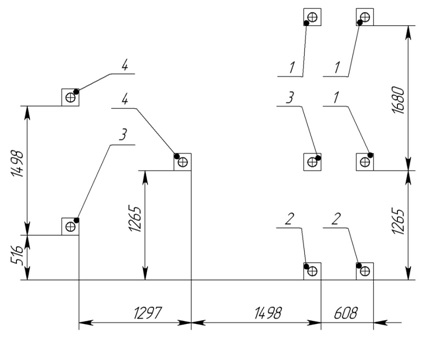 Рисунок 1 – схема установки.СБОРКА ИЗДЕЛИЯУстановить заглушки (13) в стойки. Выставить стойки (1, 2, 3, 4) согласно схеме рисунок 1. Соединить стойки между собой турниками (8), перемычкой (7), брусьями (5)  и лежаком  (6) при помощи хомутов (12) и метизов (9, 10, 11).  Забетонировать конструкцию. Изготовитель оставляет за собой право на изменения конструкции, не ухудшающие эксплуатационные характеристики изделия.СВИДЕТЕЛЬСТВО О ПРИЕМКЕКод изделия: ВА-17.000соответствует техническим требованиям конструкторской документации и признано годным для эксплуатации.Приемку произвел ________________________		Дата выпуска 21.04.2020г.             (роспись)Приемку произвел ________________________	 	 Дата выпуска _________                   (роспись кладовщика ПС)